OBM UYGULAYICISINA YÖNLENDİRME FORMU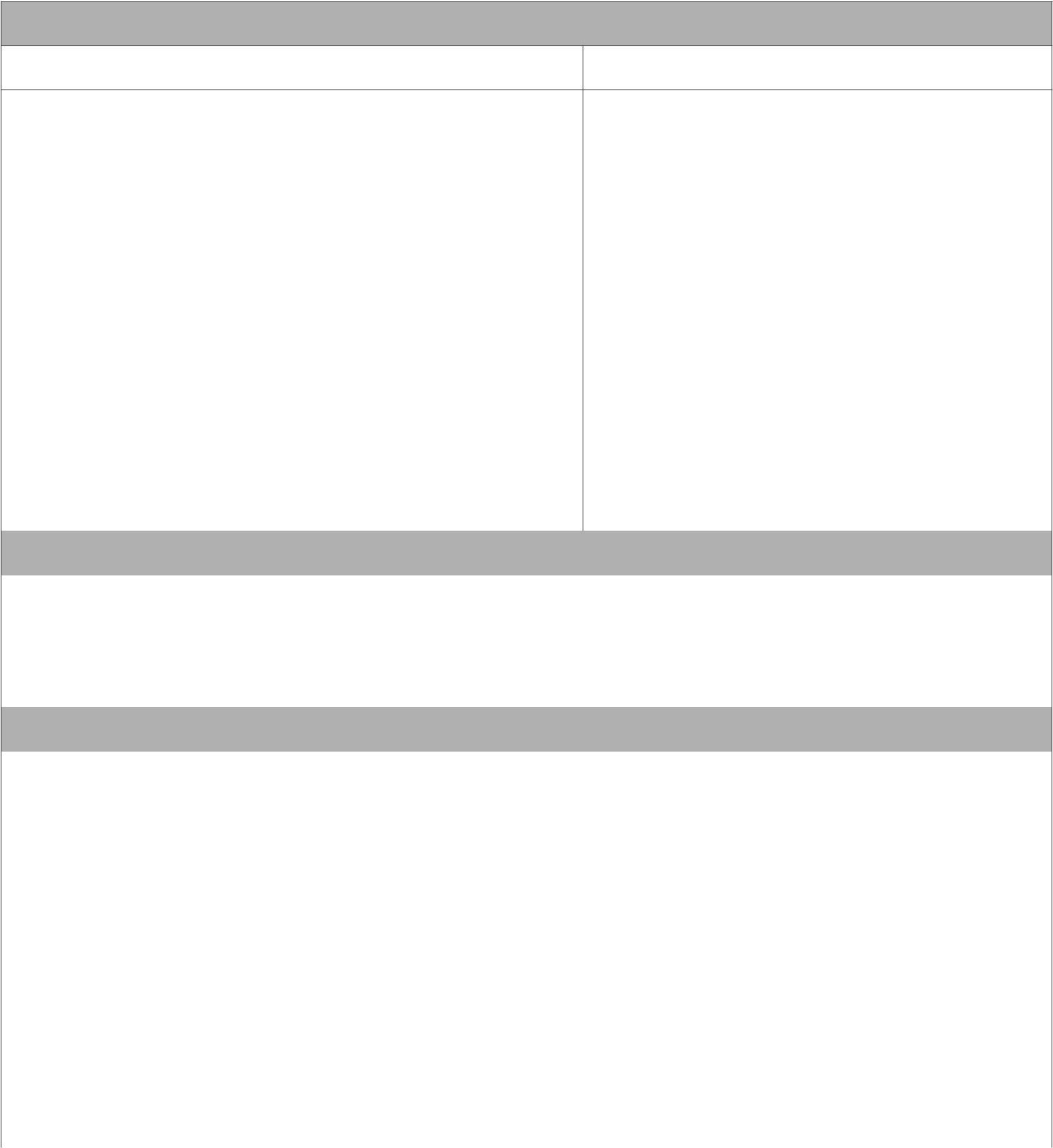 RİSK DEĞERLENDİRMESİAdı soyadıTC kimlikCinsiyetiKadın Erkek Doğum tarihi (yıl)Devam ettiği okul ve sınıfıOkul başarısıYok Var Okul değişikliği var mı?Yok Var Sınıf tekrarı var mı?Yok Var Okula devam düzeyiYüksek Orta Düşük Daha önce ruhsal destek aldı mı?Yok Var Okul uyumu (davranışlar)Yüksek Orta Düşük BAĞIMLILIK DAVRANIŞLARISigaraYok Var AlkolYok Var Uyuşturucu maddeYok Var RİSKLİ DAVRANIŞLARİntihar düşünceleriYok Var İntihar girişimiYok Var Okuldan kaçma davranışıYok Var Evden kaçma davranışıYok Var Saldırgan davranışlarYok Var Riskli arkadaşlarYok Var İstismar öyküsüYok Var Kesici delici alet taşımaYok Var Cinsel davranış sorunlarıYok Var 